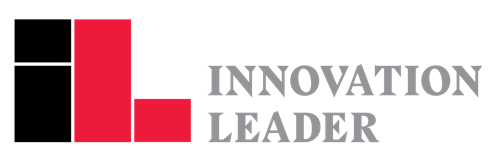 Innovation Impact Report — OverviewMeasuring the effectiveness of corporate innovation systems is a challenging endeavor. While Innovation or R&D may be the name of a department, strategically it is much more: it is an organizational competency. As such, it is a competency that often is expected to span the entire organization (and sometimes even beyond the organization’s boundaries.) Work that started as a seed of an idea in one department may eventually generate measurable results in another area, making "innovation accounting" tricky business. Further, for companies that typically measure simple, dashboard-type metrics, the shift to measuring the effectiveness of an innovation strategy is an uncomfortable one. While it may be straightforward to measure innovation costs, evaluation of the benefits of innovation is far from trivial. Innovation has a long time-horizon, ambiguous ownership, and organizations face the thorny issue of trying to measure incremental gains, or changes in how the company is perceived by customers or prospective employees. A solution to this problem is to task an innovation leader with producing a regular report on the work that must be done throughout the company to deliver on the organization's strategy or vision. The goal of this reporting is to continually justify the investment in innovation as a core competency.  After all, innovation as a competency is a means to strategic execution, not the end. Rather than a dashboard-type report which measures the work done to date, it should be a discussion document that highlights the work going on as well as work still to be done. The key question that should be answered by reporting is not "how much value has innovation created?" but it should be more forward-looking: "What does the company require from innovation in order to achieve its goals?"As a discussion document, the report is designed to generate the dialog required to make necessary tweaks in response to new marketplace signals. By providing holistic, near-continuous feedback to stakeholders, the organization can ensure that the best innovation investment decisions are being made to execute the strategy. With a flexible framework, organizations can use this template to fit various types of work, from experiments to bigger projects to cultural work to business unit-specific launches that require innovative thinking. Further, it shows not only what work is happening, but is clear about what work is NOT happening. As with any innovation, take this template as a starting point and iterate it to fit your needs and the evolving needs of your organization.Company X Monthly Innovation Impact Report – March 2017“Vision Statement Here”This resource was developed by Aaron Proietti for Innovation Leader, to help corporate innovation and R&D executives build their own impact reports. For more resources like this, visit innovationleader.com/resources.Innovation Landscape UpdatesInnovation Landscape UpdatesDisruptors/New Entrants Disruptors/New Entrants BusinessA.comPress release announcing new capabilities on their core productStartupB.incInnovation team met with founders to discuss their new mobile platformAmazonAnnounced expansion into convenience/grocery store format, which may threaten Division X salesEmerging Technologies/Startups of interestEmerging Technologies/Startups of interestStartupCFormer Google execs launch business to build secure cloud serviceStartupD.coAdvanced analytics startup in Boulder, CO that may help us with call routingBlockchainMcKinsey report suggests blockchain will impact 30 percent of transactions in our industry by 2018CompetitorsCompetitorsCompetitor AOpened new data analytics lab in San Jose, CACompetitor BReleased three new product variations to appeal to middle marketCompetitor CSold aging business line to invest in new delivery modelCompetitor DAnnounced they are increasing R&D investment 10% in latest quarterly reportCustomer TrendsCustomer TrendsIncreased Mobile AdoptionForrester Research report suggests mobile adoption nearing saturationMillennials Coming of AgeOur latest consumer insights report shows higher-than-ever interest in Product Y for MillennialsConnected MaintenanceDecreasing tolerance for equipment downtime; customers increasingly want us to know what’s wrong before the technician shows upRegulationsRegulationsNew AdministrationNew tax code proposal has positives and negativesFDA RulingProduct Z must meet new plain-language disclosure standardsUKNew UK regulation pushes consumerism too farStrategic ObjectivesStrategic ObjectivesStrategic ObjectivesStrategic ObjectivesStrategic ObjectivesStrategic ObjectivesStrategic ObjectivesInnovation Culture: Develop an Engaged, Responsive OrganizationInnovation Culture: Develop an Engaged, Responsive OrganizationInnovation Culture: Develop an Engaged, Responsive OrganizationInnovation Culture: Develop an Engaged, Responsive OrganizationInnovation Culture: Develop an Engaged, Responsive OrganizationInnovation Culture: Develop an Engaged, Responsive OrganizationInnovation Culture: Develop an Engaged, Responsive OrganizationInitiativeLong-Term GoalCurrent Phase GoalAccountable ResourceCurrent StatusStatus CommentaryNext PhaseEmployee TrainingTrain 1,000 employees in 4 new methodologies by end of year (EOY)Program 2: Design Thinking training launch by Mar 1Innovation ManagerAt RiskStuck in vendor procurement due to info security issues.
Plan to transition training to HR after initial launch.
Program 1: Consumer Immersion Training complete. 340 employees certified.Program 3: Customer Insights & Interviews Training Development by Jun 1Innovation GovernanceGovernance process overhauled by EOQ2Recruit Cross-Functional Leadership TeamInnovation DirectorOn TrackInnovation Team, Legal, Finance, Marketing, and Sales leaders identified.
Awaiting IT, Engineering, HR, Communications resources.
Off-sites planned in April, May, and June.Design and Launch Shark-Tank Contest by EOYInnovation Agent TeamRecruit and train 200 employee innovation champions by EOYInformation Sessions at All Major Offices by EOQ1Innovation ManagerAhead4 sites complete, 1 remaining.
420 employee applications submitted to join team.Innovation Agent Welcome Session by April 15Annual Culture SurveyAnnual Q4 survey to measure culture’s openness/support for innovationIdentify survey vendor by Jun 1HR ManagerOn HoldInnovation Team supporting effort; not yet kicked off.Draft survey by July 15Innovation Communications5 innovation communications impressions per month Redesigning communications strategy for review Mar 15Communications ManagerOn TrackIdeation session completed last month
Currently identifying responsible resourcesLaunch first channel by May 1Innovation Lab Projects: Next-Generation Mobile Strategy Innovation Lab Projects: Next-Generation Mobile Strategy Innovation Lab Projects: Next-Generation Mobile Strategy Innovation Lab Projects: Next-Generation Mobile Strategy Innovation Lab Projects: Next-Generation Mobile Strategy Innovation Lab Projects: Next-Generation Mobile Strategy Innovation Lab Projects: Next-Generation Mobile Strategy InitiativeLong-Term GoalCurrent Phase GoalAccountable ResourceCurrent StatusStatus CommentaryNext PhaseNew Product Development: Quick Wins18 mobile tests over 18 months by EOYBeta-testing final 9 efforts by July 15Innovation ManagerOn Track9 mobile tests complete
4 ready for beta test
3 Passed along to business unit for additional development$1.25M in incremental revenue to dateFurther iteration of next 9 tests for implementation by Sep 1Product Y Mobile PlatformRevamp Product Y mobile platform by EOYArchitectural review by Apr 1Innovation ManagerOn TrackStart-up Company E platform license procured
Design sessions completeBuild and beta test by Jun 1Next-Generation Mobile Version of Product Z Make prior version of Product Z obsolete before competitors doMonitoring customer satisfaction,  monthly revenue, and cannibalization ratesInnovation ManagerTransitioningCustomer NPS improved by +10Revenue down 4%, but expansion opportunity not yet realized42% Conversion from prior product version to date (goal: 100% by 2019)Business Unit X taking accountability going forwardTurn attention to new initiativeBusiness Unit Launches: Sustainable Core Business GrowthBusiness Unit Launches: Sustainable Core Business GrowthBusiness Unit Launches: Sustainable Core Business GrowthBusiness Unit Launches: Sustainable Core Business GrowthBusiness Unit Launches: Sustainable Core Business GrowthBusiness Unit Launches: Sustainable Core Business GrowthBusiness Unit Launches: Sustainable Core Business GrowthInitiativeLong-Term GoalCurrent Phase GoalAccountable ResourceCurrent StatusStatus CommentaryNext PhaseProduct X Line ExtensionsImprove renewal rates of Product XForm cross-functional team by April 1Marketing VPCompleteMarketing VP pushing to finish by Mar 15. Resources identified.Innovation- facilitated strategy session Apr 3Sales Strategy OverhaulModernize sales tacticsOff-site ideation session by May 15Marketing ManagerOn TrackConducting assessment of current efforts: 4,100 variations of sales collateral found to dateCo-creation sessions with customers by June 15Brand RefreshRefresh and launch new brand strategy by Q3Insights immersion session next WeekBrand ManagerOn TrackConsumer research conducted; 350 Insights Statements developed and rankedIdeation Session with Agency by Apr 30Operational Expense Reduction Identify $3M in operational savings by EOYEvaluate employee idea contest submissions by next weekOperations ManagerOn Track1,100 ideas submitted, currently being consolidated, categorized, and scoredApproval of top ideas in Mar 1 Operations meetingStrategic Gaps and RisksStrategic Gaps and RisksStrategic Gaps and RisksInitiativeRisk or OpportunityProposed Action PlanProducts Per Customer ImprovementProducts per customer has fallen from 2.4 to 2.1 in last 24 months. Need to identify and address causal factors.Innovation Team will consider turning attention to this business problem after transition of Next Gen Product Z to business unit.Improve Innovation Reputation/HaloWe are falling short of our stated goal of being perceived as an innovator. No awards won in 2016, only one press mention, and we rank 8 out of 10 companies in our industry on new product launches.Need to identify cross-functional team to develop action plan. No resources currently available.Build Off-Site Innovation LabsCompetitors are taking advantage of co-creation best practices by building external labs in hot start-up markets. We must evaluate options and pursue what makes sense.Executive team has put initiative on hold pending budget review and hire of new corporate real estate leader.Horizon 3 Planning SessionCurrent project pipeline is light on further-out innovations. External innovation lab would allow for more collaboration with expert networks to develop better Horizon 3 plan.In the absence of external lab, executive team would like to take a trip to Silicon Valley to tour start-up landscape. Just an idea at this point.